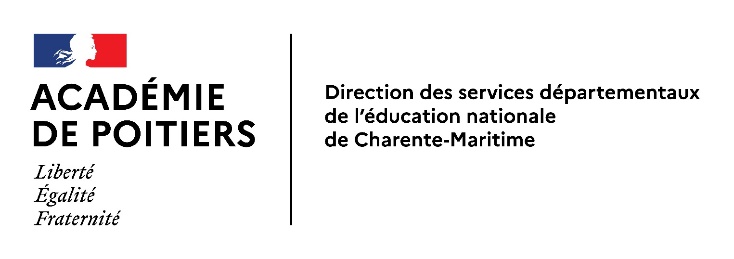 								La Rochelle, le 26/09/2022Madame, monsieur,Pour faire suite à votre demande de Projet d’Accueil Individualisé (PAI), je vous prie de trouver, ci-joint, le document correspondant aux besoins de santé de votre enfant. (Réf. Bulletin Officiel n° 9 du 04/03/2021).	     Vous voudrez bien :Compléter la 1ère partie du document (page 1 et 2),Signer le PAI (page 2),Faire compléter les parties 2 et 3 par le médecin qui suit votre enfant pour sa pathologie et lui faire signer le PAI en page 2,Retourner au centre médico-scolaire, ce PAI complété et signé avec l’ordonnance de moins de 3 mois, la trousse d’urgence et les documents médicaux liés à la pathologie sous pli cacheté (comptes rendus, bilans…). Je me tiens à votre disposition pour toute information complémentaire.        Cordialement,Docteur                                                        Médecin de l’Éducation NationaleLa Rochelle, Le 26/09/2022A l’attention du médecin qui suit l’élève pour sa pathologieCher Confrère, Chère consœur,A la demande des parents, je vous prie de trouver, ci-joint, un formulaire de Projet d’Accueil Individualisé afin de faciliter la scolarisation de cet élève que vous suivez pour une pathologie chronique. (Nouvelle Circulaire Réf. Bulletin Officiel n°9 du 04.03.21)Afin que les soins et les aménagements que vous préconisez puissent se mettre en place / se poursuivre en milieu scolaire, je vous serais très reconnaissant de bien vouloir :. Compléter la partie 2 et 3 du PAI,. Signer le PAI page 2 et le protocole d’urgence partie 3,. M’adresser sous pli cacheté les éléments médicaux que vous jugerez nécessaire, de nature à me permettre de mieux évaluer les besoins.Je vous en remercie d’avance et vous prie de croire, Cher Confrère, Chère Consœur, en l’expression de  mes meilleures salutations.                         		         Docteur                                                  Médecin de l’Éducation NationaleMission de promotionde la santé en faveur des élèvesService MédicalAffaire suivie par :Dr Médecin éducation nationaleCentre médico scolaire :Téléphone : 05  Courriel : @ac-poitiers.fr        Adresse postale :17Mission de promotionde la santé en faveur des élèvesService médicalAffaire suivie par :Dr  Médecin éducation nationaleCentre médico scolaire :Téléphone : 05  Courriel : @ac-poitiers.fr        Adresse postale : 17